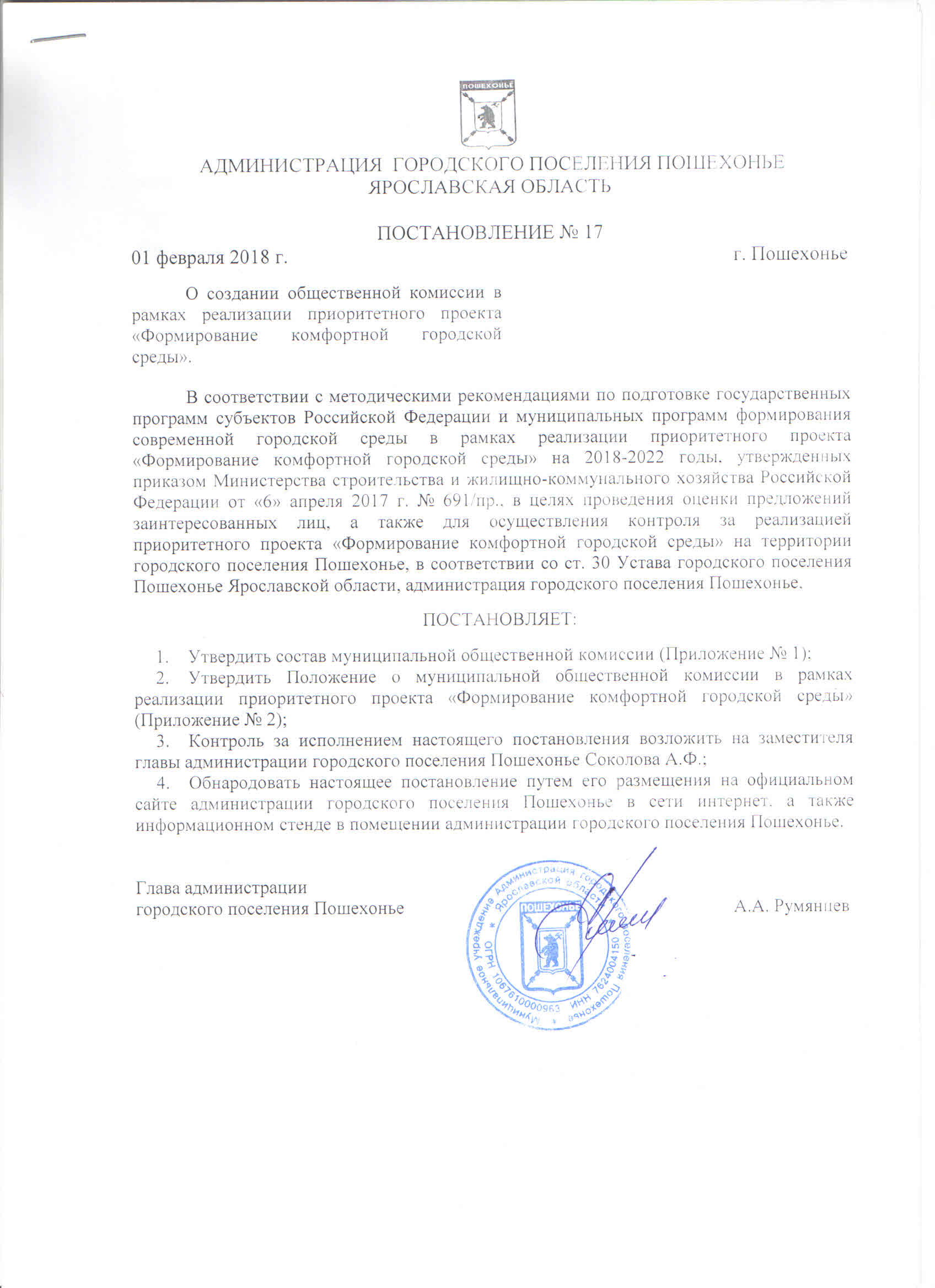 Приложение № 1 к Постановлению администрации городского поселения Пошехонье № 17 от 01.02.2018.Состав муниципальной общественной комиссии в рамкахреализации приоритетного проекта «Формирование комфортной городской среды»Приложение № 2 к Постановлению администрации городского поселения Пошехонье № 17 от 01.02.2018.ПОЛОЖЕНИЕо муниципальной общественной комиссии в рамках реализации приоритетного проекта «Формирование комфортной городской среды»  Общественная комиссия в рамках реализации приоритетного проекта «Формирование комфортной городской среды» (далее – Комиссия) создается в целях проведения комиссионной оценки предложений заинтересованных лиц и осуществления контроля и координации реализации приоритетного проекта «Формирование комфортной городской среды» на территории городского поселения Пошехонье.Состав Комиссии определяется администрацией из представителей органов местного самоуправления, политических партий и движений, общественных организаций, иных лиц.Организация деятельности Комиссии, осуществляется в соответствии с настоящим Положением, а также нормами действующего законодательстваРешения общественной комиссии, принимаются простым большинством голосов членов общественной комиссии, принявших участие в ее заседании. При равенстве голосов, голос председателя Комиссии является решающим.Решения общественной комиссии оформляются протоколом, который подписывают члены общественной комиссии, принявшие участие в заседании. Не допускается заполнение протокола карандашом и внесение в него исправлений. Протокол заседания ведет секретарь общественной комиссии.Протоколы общественной комиссии подлежат размещению на официальном сайте администрации городского поселения Пошехонье в течение трех дней со дня подписания и утверждения протокола.607611                    № п/пСостав комиссииФамилия, имя, отчествоДолжность1.Председатель комиссииРумянцев Алексей АлександровичГлава администрации городского поселения Пошехонье2.Заместитель председателя комиссииГлоба Валерий ИвановичПервый заместитель главы Пошехонского муниципального района3.Члены комиссии:Попова Наталия АлександровнаСекретарь политсовета Пошехонского местного отделения ВПП «Единая Россия»4.Члены комиссии:Семенов Николай АлександровичПредседатель Совета сторонников ВПП «Единая Россия»5.Члены комиссии:Жижин Николай ГригорьевичПредседатель Муниципального Совета ГП Пошехонье6.Члены комиссии:Лебедева Наталья ПетровнаПредседатель местного отделения ЯООО «Ярославский областной союз женщин»7.Члены комиссии:Громова Татьяна СтепановнаПредседатель Пошехонской общественной организации инвалидов8.Члены комиссии:Плошкина Ирина НиколаевнаГлавный специалист отдела по организационной работе администрации Пошехонского муниципального района9Секретарь комиссииПавлова Алена ВладимировнаРуководитель исполкома Пошехонского местного отделения партии «Единая Россия»